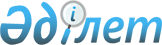 О внесении изменений в решение Каратальского районного маслихата от 20 декабря 2011 года N 60-264 "О районном бюджете Каратальского района на 2012-2014 годы"
					
			Утративший силу
			
			
		
					Решение маслихата Каратальского района Алматинской области от 17 февраля 2012 года N 2-9. Зарегистрировано Управлением юстиции Каратальского района Департамента юстиции Алматинской области 21 февраля 2012 года N 2-12-187. Утратило силу решением маслихата Каратальского района Алматинской области от 14 мая 2013 года N 17-78      Сноска. Утратило силу решением маслихата Каратальского района Алматинской области от 14.05.2013 N 17-78.

      Примечание РЦПИ:

      В тексте сохранена авторская орфография и пунктуация.       

В соответствии с пунктом 7 статьи 44, пунктом 5 статьи 104 и  подпунктом 4 пункта 2 статьи 106 Бюджетного кодекса Республики Казахстан от 4 декабря 2008 года, пункта 1 статьи 6 Закона Республики Казахстан от 23 января 2001 года "О местном государственном управлении и самоуправлении в Республике Казахстан" Каратальский районный маслихат РЕШИЛ:



      1. Внести в решение Каратальского районного маслихата от 20 декабря 2011 года N 60-264 "О районном бюджете Каратальского района на 2012-2014 годы" (зарегистрированного в Реестре государственной регистрации нормативных правовых актов 27 декабря 2011 года за N 2-12-183, опубликованного в газете "Каратал" от 13 января 2012 года N 2), следующие изменения:



      в пункте 1 по строкам:



      1) "Доходы" цифру "2826684" заменить на цифру "2920532", в том числе:

      "поступления трансфертов" цифру "2697108" заменить на цифру "2790956".



      2) "Затраты" цифру "2826684" заменить на цифру "2952482".



      5) "Дефицит (профицит) бюджета" цифру "-50238" заменить на цифру "-82188".



      6) "Финансирование дефицита (использование профицита) бюджета" цифру "50238" заменить на цифру "82188".



      2. Приложение 1 к указанному решению изложить в новой редакции согласно приложению 1 к настоящему решению.



      3. Приложение 4 к указанному решению изложить в новой редакции согласно приложению 2 к настоящему решению.



      4. Настоящее решение вводится в действие с 1 января 2012 года.      Председатель сессии Каратальского

      районного маслихата:                       У. Досмолданова      Секретарь Каратальского

      районного маслихата:                        Б. Смаилов      СОГЛАСОВАНО:      Начальник отдела экономики

      и бюджетного планирования

      Каратальского района:                      Ертай Нурпазилович Нурпазилов

      17 февраля 2012 года

Приложение 1

утвержденное решением маслихата

Каратальского района от 17 февраля

2012 года N 2-9 "О внесении изменений

в решение Каратальского районного

маслихата от 20 декабря 2011 года

N 60-264 "Об районном бюджете

Каратальского района

на 2012-2014 годы"Приложение 1

к решению маслихата Каратальского

района от 20 декабря 2011 года

N 60-264 "О районном бюджете

Каратальского района

на 2012-2014 годы" 

Районный бюджет Каратальского района на 2012 год

Приложение 2

утвержденное решением маслихата

Каратальского района от 17 февраля

2012 года N 2-9 "О внесении изменений

в решение Каратальского районного

маслихата от 20 декабря 2011 года

N 60-264 "О районном бюджете

Каратальского района

на 2012-2014 годы"Приложение 4

к решению маслихата Каратальского

района от 20 декабря 2011 года

N 60-264 "О районном бюджете

Каратальского района

на 2012-2014 годы" 

Перечень бюджета развития на 2012 год.
					© 2012. РГП на ПХВ «Институт законодательства и правовой информации Республики Казахстан» Министерства юстиции Республики Казахстан
				КатегорияКатегорияКатегорияКатегорияСумма

(тыс.

тенге)КлассКлассКлассСумма

(тыс.

тенге)ПодклассПодклассСумма

(тыс.

тенге)НаименованиеСумма

(тыс.

тенге)1. ДОХОДЫ29205321Налоговые поступления12238604.Hалоги на собственность1065321Hалоги на имущество342503Земельный налог185824Hалог на транспортные средства523005Единый земельный налог140005.Внутренние налоги на товары, работы и

услуги122272Акцизы36873Поступления за использование природных

и других ресурсов18404Сборы за ведение предпринимательской и

профессиональной деятельности49035Налог на игорный бизнес179708.Обязательные платежи, взимаемые за

совершение юридически значимых действий

и (или) выдачу документов уполномоченными

на то государственными органами или

должностными лицами36271Государственная пошлина36272Неналоговые поступления552901.Доходы от государственной собственности13471Поступления части чистого дохода

государственных предприятий2865Доходы от аренды имущества, находящегося

в государственной собственности106106.Прочие неналоговые поступления41821Прочие неналоговые поступления41823Поступления от продажи основного капитала166103.Продажа земли и нематериальных активов16611Продажа земли16614Поступления трансфертов279095602.Трансферты из вышестоящих органов

государственного управления27909562Трансферты из областного бюджета2790956Функциональная группаФункциональная группаФункциональная группаФункциональная группаФункциональная группаФункциональная группаСумма

(тыс.

тенге)Функциональная подгруппаФункциональная подгруппаФункциональная подгруппаФункциональная подгруппаФункциональная подгруппаСумма

(тыс.

тенге)Администратор бюджетных программАдминистратор бюджетных программАдминистратор бюджетных программАдминистратор бюджетных программСумма

(тыс.

тенге)ПрограммаПрограммаПрограммаСумма

(тыс.

тенге)НаименованиеСумма

(тыс.

тенге)2. ЗАТРАТЫ29524821Государственные услуги общего

характера1910071Представительные, исполнительные и

другие органы, выполняющие общие

функции государственного управления170606112Аппарат маслихата района17416001000Услуги по обеспечению деятельности

маслихата района12416003000Капитальные расходы государственных

органов5000122Аппарат акима района58521001000Услуги по обеспечению деятельности

акима района55994003000Капитальные расходы государственных

органов2527123Аппарат акима района в городе, города

районного значения, поселка, аула

(села), аульного (сельского) округа94669001000Услуги по обеспечению деятельности

акима района в городе, города

районного значения, поселка, аула

(села), аульного (сельского) округа946692Финансовая деятельность11490452Отдел финансов района 11490001000Услуги по реализации государственной

политики в области исполнения бюджета

района (города областного значения) и

управления коммунальной собственностью

района (города областного значения)10940102452003000Проведение оценки имущества в целях

налогообложения5505Планирование и статистическая

деятельность8911453Отдел экономики и бюджетного

планирования района8911001000Услуги по реализации государственной

политики в области формирования и

развития экономической политики,

системы государственного планирования

и управления района89112Оборона63051Военные нужды2353122Аппарат акима района2353005000Мероприятия в рамках исполнения

всеобщей воинской обязанности23532Организация работы по чрезвычайным

ситуациям3952122Аппарат акима района3952006000Предупреждение и ликвидация

чрезвычайных ситуаций масштаба района3200007000Мероприятия по профилактике и тушению

степных пожаров районного (городского)

масштаба, а также пожаров в населенных

пунктах, в которых не созданы органы

государственной противопожарной службы7523Общественный порядок, безопасность,

правовая, судебная,

уголовно-исполнительная деятельность20001Правоохранительная деятельность2000458Отдел жилищно-коммунального хозяйства,

пассажирского транспорта и

автомобильных дорог района (города

областного значения)2000021000Обеспечение безопасности дорожного

движения в населенных пунктах20004Образование17729371Дошкольное воспитание и обучение108059471Отдел образования, физической

культуры и спорта района108059003000Обеспечение деятельности организаций

дошкольного воспитания и обучения84499025000Увеличение размера доплаты за

квалификационную категорию учителям

школ и воспитателям дошкольных

организаций образования235602Начальное, основное среднее и общее

среднее образование1515070123Аппарат акима района в городе, города

районного значения, поселка, аула

(села), аульного (сельского) округа5224005000Организация бесплатного подвоза

учащихся до школы и обратно в аульной

(сельской) местности5224471Отдел образования, физической

культуры и спорта района (города

областного значения)1509846004000Общеобразовательное обучение1456419005000Дополнительное образование для детей

и юношества 21056063000Повышение оплаты труда учителям,

прошедшим повышение квалификации по

учебным программам АОО "Назарбаев

интеллектуальные школы" за счет

трансфертов из республиканского бюджета1104064000Увеличение размера доплаты за

квалификационную категорию учителям

школ за счет трансфертов из

республиканского бюджета312674Техническое и профессиональное,

послесреднее образование7282471Отдел образования, физической

культуры и спорта района (города

областного значения)7282007000Организация профессионального обучения72829Прочие услуги в области образования142526467Отдел строительства района95943037000Строительство и реконструкция

объектов образования95943471Отдел образования, физической

культуры и спорта района (города

областного значения)46583008000Информатизация системы образования

в государственных учреждениях

образования района7698009000Приобретение и доставка учебников,

учебно-методических комплексов для

государственных учреждений образования

района16906010000Проведение школьных олимпиад,

внешкольных мероприятий и конкурсов

районного (городского) масштаба964020000Ежемесячные выплаты денежных средств

опекунам (попечителям) на содержание

ребенка сироты (детей-сирот), и

ребенка (детей), оставшегося без

попечения родителей13115023000Обеспечение оборудованием, программным

обеспечением детей-инвалидов,

обучающихся на дому79006Социальная помощь и социальное

обеспечение1705222Социальная помощь148786451Отдел занятости и социальных программ

района (города областного значения)148786002000Программа занятости28929004000Оказание социальной помощи на

приобретение топлива специалистам

здравоохранения, образования,

социального обеспечения, культуры

и спорта в сельской местности в

соответствии с законодательством

Республики Казахстан6173005000Государственная адресная социальная

помощь5440602451006000Жилищная помощь25505007000Социальная помощь отдельным категориям

нуждающихся граждан по решениям

местных представительных органов5855010000Материальное обеспечение

детей-инвалидов, воспитывающихся

и обучающихся на дому2136014000Оказание социальной помощи нуждающимся

гражданам на дому18244016000Государственные пособия на детей

до 18 лет34585017000Обеспечение нуждающихся инвалидов

обязательными гигиеническими

средствами и предоставление услуг

специалистами жестового языка,

индивидуальными помощниками в

соответствии с индивидуальной

программой реабилитации инвалида5850023000Oбеспечение деятельности центров

занятости160699Прочие услуги в области социальной

помощи и социального обеспечения21736451Отдел занятости и социальных программ

района21736001000Услуги по реализации государственной

политики на местном уровне в области

обеспечения занятости и реализации

социальных программ для населения18248011000Оплата услуг по зачислению, выплате и

доставке пособий и других социальных

выплат1304021000Капитальные расходы государственного

органа21847Жилищно-коммунальное хозяйство4336571Жилищное хозяйство95455458Отдел жилищно-коммунального хозяйства,

пассажирского транспорта и

автомобильных дорог района (города

областного значения)1000031000Изготовление технических паспортов на

объекты кондоминиумов1000467Отдел строительства района 89918701467003000Строительство жилья государственного

коммунального жилищного фонда66384004000Развитие и обустройство

инженерно-коммуникационной

инфраструктуры23534479Отдел жилищной инспекции района4537001000Услуги по реализации государственной

политики на местном уровне в области

жилищного фонда45372Коммунальное хозяйство195899458Отдел жилищно-коммунального хозяйства,

пассажирского транспорта и

автомобильных дорог района195899012000Функционирование системы водоснабжения

и водоотведения11157026000Организация эксплуатации тепловых

сетей, находящихся в коммунальной

собственности районов 12000028000Развитие коммунального хозяйства14782029000Развитие системы водоснабжения1579603Благоустройство населенных пунктов142303458Отдел жилищно-коммунального хозяйства,

пассажирского транспорта и

автомобильных дорог района142303015000Освещение улиц в населенных пунктах19861016000Обеспечение санитарии населенных

пунктов4827017000Содержание мест захоронений и

захоронение безродных1930018000Благоустройство и озеленение

населенных пунктов1156858Культура, спорт, туризм и

информационное пространство1295771Деятельность в области культуры94243455Отдел культуры и развития языков

района94243003000Поддержка культурно-досуговой работы942432Спорт2240471Отдел образования, физической культуры

и спорта района (города областного

значения)2240014000Проведение спортивных соревнований на

районном уровне430015000Подготовка и участие членов сборных

команд района по различным видам

спорта на областных спортивных

соревнованиях18103Информационное пространство23259455Отдел культуры и развития языков района18604006000Функционирование районных библиотек15029007000Развитие государственного языка и

других языков народа Казахстана3575456Отдел внутренней политики района4655002000Услуги по проведению государственной

информационной политики через газеты

и журналы46559Прочие услуги по организации культуры,

спорта, туризма и информационного

пространства9835455Отдел культуры и развития языков района4323001000Услуги по реализации государственной

политики на местном уровне в области

развития языков и культуры4323456Отдел внутренней политики района5512001000Услуги по реализации государственной

политики на местном уровне в области

информации, укрепления

государственности и формирования

социального оптимизма граждан4940004000Реализация региональных программ в

сфере молодежной политики57210Сельское, водное, лесное, рыбное

хозяйство, особо охраняемые природные

территории, охрана окружающей среды и

животного мира, земельные отношения1497861Сельское хозяйство29877453Отдел экономики и бюджетного

планирования района 8767099000Реализация мер по оказанию социальной

поддержки специалистов8767462Отдел сельского хозяйства района8749001000Услуги по реализации государственной

политики на местном уровне в сфере

сельского хозяйства8749473Отдел ветеринарии района 12361001000Услуги по реализации государственной

политики на местном уровне в сфере

ветеринарии6913003000Капитальные расходы государственного

органа2000007000Организация отлова и уничтожения

бродячих собак и кошек650008000Возмещение владельцам стоимости

изымаемых и уничтожаемых больных

животных, продуктов и сырья животного

происхождения1100009000Проведение ветеринарных мероприятий

по энзоотическим болезням животных16986Земельные отношения71732463Отдел земельных отношений района71732001000Услуги по реализации государственной

политики в области регулирования

земельных отношений на территории

района6430003000Земельно-хозяйственное устройство

населенных пунктов5000006000Землеустройство, проводимое при

установлении границ городов районного

значения, районов в городе, поселков

аулов (сел), аульных (сельских) округов603029Прочие услуги в области сельского,

водного, лесного, рыбного хозяйства,

охраны окружающей среды и земельных

отношений48177473Отдел ветеринарии района48177013000Проведение противоэпизоотических

мероприятий4817711Промышленность, архитектурная,

градостроительная и строительная

деятельность138032Архитектурная, градостроительная и

строительная деятельность13803467Отдел строительства района5645001000Услуги по реализации государственной

политики на местном уровне в области

строительства5645468Отдел архитектуры и градостроительства

района8158001000Услуги по реализации государственной

политики в области архитектуры и

градостроительства на местном уровне6158003000Капитальные расходы государственных

органов200012Транспорт и коммуникации476671Автомобильный транспорт47667458Отдел жилищно-коммунального хозяйства,

пассажирского транспорта и

автомобильных дорог района47667023000Обеспечение функционирования

автомобильных дорог4766713Прочие339583Поддержка предпринимательской

деятельности и защита конкуренции5353469Отдел предпринимательства района5353001000Услуги по реализации государственной

политики на местном уровне в области

развития предпринимательства и

промышленности53539Прочие28605452Отдел финансов района (города

областного значения)2143012000Резерв местного исполнительного органа

района2143458Отдел жилищно-коммунального хозяйства,

пассажирского транспорта и

автомобильных дорог района10246001000Услуги по реализации государственной

политики на местном уровне в области

жилищно-коммунального хозяйства,

пассажирского транспорта и

автомобильных дорог7246040000Реализация мероприятий для решения

вопросов обустройства аульных

(сельских) округов в реализацию мер

по содействию экономическому развитию

регионов в рамках Программы "Развитие

регионов" за счет целевых трансфертов

из республиканского бюджета3000471Отдел образования, физической культуры

и спорта района16216001000Услуги по обеспечению деятельности

отдела образования, физической

культуры и спорта1621615Трансферты12631Трансферты1263452Отдел финансов района1263006000Возврат неиспользованных целевых

трансфертов1263Функциональная группаФункциональная группаФункциональная группаФункциональная группаФункциональная группаСумма

(тыс.

тенге)Функциональная подгруппаФункциональная подгруппаФункциональная подгруппаФункциональная подгруппаСумма

(тыс.

тенге)Администратор бюджетных программАдминистратор бюджетных программАдминистратор бюджетных программСумма

(тыс.

тенге)ПрограммаПрограммаСумма

(тыс.

тенге)НаименованиеСумма

(тыс.

тенге)3. ЧИСТОЕ БЮДЖЕТНОЕ КРЕДИТОВАНИЕ50238БЮДЖЕТНЫЕ КРЕДИТЫ5339410Сельское, водное, лесное, рыбное

хозяйство, особо охраняемые природные

территории, охрана окружающей среды и

животного мира, земельные отношения533941Сельское хозяйство53394453Отдел экономики, бюджетного планирования

и предпринимательства района53394006Бюджетные кредиты для реализации мер

социальной поддержки специалистов53394КатегорияКатегорияКатегорияКатегорияКатегорияСумма

(тыс.

тенге)КлассКлассКлассКлассСумма

(тыс.

тенге)ПодклассПодклассПодклассСумма

(тыс.

тенге)НаименованиеСумма

(тыс.

тенге)ПОГОШЕНИЕ БЮДЖЕТНЫХ КРЕДИТОВ31565Погошение бюджетных кредитов315601Погошение бюджетных кредитов31561Погашение бюджетных кредитов,

выданных из государственного бюджета3156Функциональная группаФункциональная группаФункциональная группаФункциональная группаФункциональная группаСумма

(тыс.

тенге)Функциональная подгруппаФункциональная подгруппаФункциональная подгруппаФункциональная подгруппаСумма

(тыс.

тенге)Администратор бюджетных программАдминистратор бюджетных программАдминистратор бюджетных программСумма

(тыс.

тенге)ПрограммаПрограммаСумма

(тыс.

тенге)НаименованиеСумма

(тыс.

тенге)4. САЛЬДО ПО ОПЕРАЦИЯМ С ФИНАНСОВЫМИ

АКТИВАМИ0ПРИОБРЕТЕНИЕ ФИНАНСОВЫХ АКТИВОВ0КатегорияКатегорияКатегорияКатегорияКатегорияКатегорияСумма

(тыс.

тенге)КлассКлассКлассКлассКлассСумма

(тыс.

тенге)ПодклассПодклассПодклассПодклассСумма

(тыс.

тенге)НаименованиеСумма

(тыс.

тенге)ПОСТУПЛЕНИЯ ОТ ПРОДАЖИ ФИНАНСОВЫХ

АКТИВОВ ГОСУДАРСТВА0КатегорияКатегорияКатегорияКатегорияКатегорияСумма

(тыс.

тенге)КлассКлассКлассКлассСумма

(тыс.

тенге)ПодклассПодклассПодклассСумма

(тыс.

тенге)НаименованиеСумма

(тыс.

тенге)5. ДЕФИЦИТ (ПРОФИЦИТ) БЮДЖЕТА-821886. ФИНАНСИРОВАНИЕ ДЕФИЦИТА (ИСПОЛЬЗОВАНИЕ ПРОФИЦИТА) БЮДЖЕТА821885Погашение бюджетных кредитов315601Погашение бюджетных кредитов31561Погашение бюджетных кредитов,

выданных из государственного бюджета31567Поступление займов5339401Внутренние государственные займы533942Договоры займа533948Движение остатков бюджетных средств3195001Остатки бюджетных средств319501Свободные остатки бюджетных средств31950Функциональная группаФункциональная группаФункциональная группаФункциональная группаФункциональная группаСумма

(тыс.

тенге)Функциональная подгруппаФункциональная подгруппаФункциональная подгруппаФункциональная подгруппаСумма

(тыс.

тенге)Администратор бюджетных программАдминистратор бюджетных программАдминистратор бюджетных программСумма

(тыс.

тенге)ПрограммаПрограммаСумма

(тыс.

тенге)НаименованиеСумма

(тыс.

тенге)16Погашение займов31561Погашение займов3156452Отдел финансов района3156008Погашение долга местного исполнительного

органа перед вышестоящим бюджетом3156Функциональная группаФункциональная группаФункциональная группаФункциональная группаФункциональная группаСумма

(тыс.

тенге)Функциональная подгруппаФункциональная подгруппаФункциональная подгруппаФункциональная подгруппаСумма

(тыс.

тенге)Администратор бюджетных программАдминистратор бюджетных программАдминистратор бюджетных программСумма

(тыс.

тенге)ПрограммаПрограммаСумма

(тыс.

тенге)НаименованиеСумма

(тыс.

тенге)Всего3586034Образование959439Прочие услуги в области образования95943467Отдел строительства района95943037Строительство и реконструкция объектов

образования959437Жилищно-коммунальное хозяйство2626601Жилищное хозяйство89918467Отдел строительства района899187#467003Строительство жилья государственного

коммунального жилищного фонда66384004Развитие и обустройство

инженерно-коммуникационной инфраструктуры235342Коммунальное хозяйство172742458Отдел жилищно-коммунального хозяйства,

пассажирского транспорта и автомобильных

дорог района172742028Развитие коммунального хозяйства14782029Развитие системы водоснабжения157960